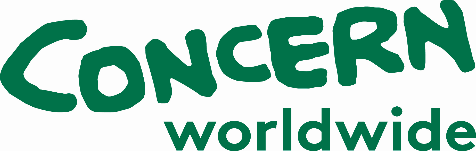 Call for Open Tender For the supply of assorted construction materials to be delivered to Benitu – Rubkona   Tender reference number CWW/SS/Juba/SR 7289 /2024/02Concern Worldwide is a non-governmental, international, humanitarian agency devoted to the relief, assistance and advancement of people in greatest need in less developed areas of the world.  Concern Worldwide South Sudan is now inviting reputable and reliable suppliers for provision of assorted construction materials to be delivered to Unity State- Benitu (Rubkona)  Interested bidders are invited to request the bid document by requesting a softcopy by emailing tenders.southsudan@concern.net starting from 6st May,2024Bid(s) must be submitted in a sealed envelope on or before 20 May, 2024 2:00 PM local time and dropped in the tender box at Concern Worldwide Country office at Goshen house gate 2 reception office.  The envelope should be clearly marked “Supply of assorted construction materials” and should be addressed to: Concern Worldwide South Sudan Country office Goshen House | Gate No. 2 | Second Floor | Room No. 2F-21| Kololo, Airport Road | Juba. Juba, South SudanBid documents submitted after the deadline, will not be accepted. For inquiries regarding this tender, please contact Concern Worldwide by email on tenders.southsudan@concern.net Concern Worldwide deserves the right to reject any bid and to cancel the procurement process wholly or in part without assigning or giving reason(s) for its decision.